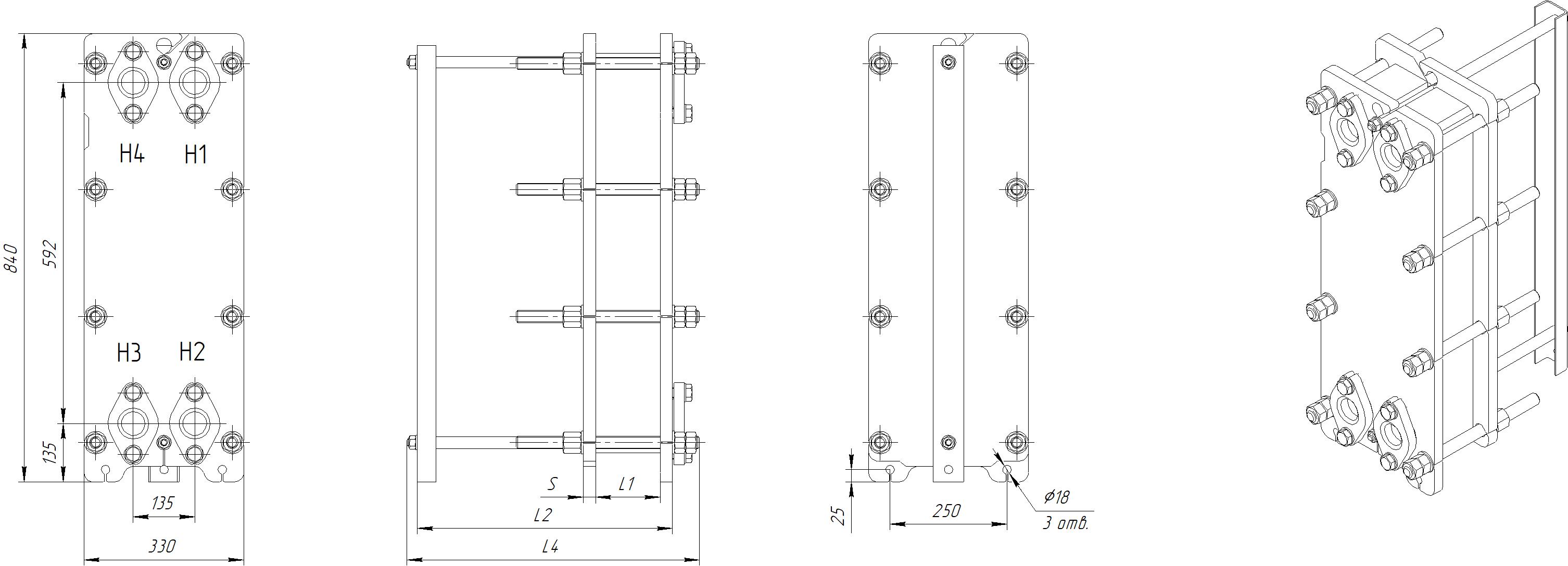 Размеры, ммРазмеры, ммРазмеры, ммРазмеры, ммОбозначениеНазначениеDN (Ду)Тип соединенияL1286S30Н1Вход охлаждаемой среды65ФланцевоеL2950Н3Выход охлаждаемой среды65ФланцевоеL3Н2Вход нагреваемой среды65ФланцевоеL41031Н4Выход нагреваемой среды65ФланцевоеL5Масса аппарата, кгпустого:пустого:224Масса аппарата, кгзаполненного водой:заполненного водой:251В плите выполнены элементы фланцевого соединения под ответные фланцы специсполнения Ду 65, Ру 1,0 МПа, с уплотнительной поверхностью исп. B по ГОСТ 33259-2015. Поверхности, контактирующие с рабочими средами, окрашены.В плите выполнены элементы фланцевого соединения под ответные фланцы специсполнения Ду 65, Ру 1,0 МПа, с уплотнительной поверхностью исп. B по ГОСТ 33259-2015. Поверхности, контактирующие с рабочими средами, окрашены.В плите выполнены элементы фланцевого соединения под ответные фланцы специсполнения Ду 65, Ру 1,0 МПа, с уплотнительной поверхностью исп. B по ГОСТ 33259-2015. Поверхности, контактирующие с рабочими средами, окрашены.В плите выполнены элементы фланцевого соединения под ответные фланцы специсполнения Ду 65, Ру 1,0 МПа, с уплотнительной поверхностью исп. B по ГОСТ 33259-2015. Поверхности, контактирующие с рабочими средами, окрашены.В плите выполнены элементы фланцевого соединения под ответные фланцы специсполнения Ду 65, Ру 1,0 МПа, с уплотнительной поверхностью исп. B по ГОСТ 33259-2015. Поверхности, контактирующие с рабочими средами, окрашены.В плите выполнены элементы фланцевого соединения под ответные фланцы специсполнения Ду 65, Ру 1,0 МПа, с уплотнительной поверхностью исп. B по ГОСТ 33259-2015. Поверхности, контактирующие с рабочими средами, окрашены.В плите выполнены элементы фланцевого соединения под ответные фланцы специсполнения Ду 65, Ру 1,0 МПа, с уплотнительной поверхностью исп. B по ГОСТ 33259-2015. Поверхности, контактирующие с рабочими средами, окрашены.В плите выполнены элементы фланцевого соединения под ответные фланцы специсполнения Ду 65, Ру 1,0 МПа, с уплотнительной поверхностью исп. B по ГОСТ 33259-2015. Поверхности, контактирующие с рабочими средами, окрашены.В плите выполнены элементы фланцевого соединения под ответные фланцы специсполнения Ду 65, Ру 1,0 МПа, с уплотнительной поверхностью исп. B по ГОСТ 33259-2015. Поверхности, контактирующие с рабочими средами, окрашены.Размеры указаны приблизительно и не могут использоваться для проектирования.В конструкцию теплообменника могут быть внесены изменения.Окончательное конструктивное исполнение, размеры и масса определяются после разработки и согласования технического проекта.Размеры указаны приблизительно и не могут использоваться для проектирования.В конструкцию теплообменника могут быть внесены изменения.Окончательное конструктивное исполнение, размеры и масса определяются после разработки и согласования технического проекта.Размеры указаны приблизительно и не могут использоваться для проектирования.В конструкцию теплообменника могут быть внесены изменения.Окончательное конструктивное исполнение, размеры и масса определяются после разработки и согласования технического проекта.Размеры указаны приблизительно и не могут использоваться для проектирования.В конструкцию теплообменника могут быть внесены изменения.Окончательное конструктивное исполнение, размеры и масса определяются после разработки и согласования технического проекта.Размеры указаны приблизительно и не могут использоваться для проектирования.В конструкцию теплообменника могут быть внесены изменения.Окончательное конструктивное исполнение, размеры и масса определяются после разработки и согласования технического проекта.Размеры указаны приблизительно и не могут использоваться для проектирования.В конструкцию теплообменника могут быть внесены изменения.Окончательное конструктивное исполнение, размеры и масса определяются после разработки и согласования технического проекта.Размеры указаны приблизительно и не могут использоваться для проектирования.В конструкцию теплообменника могут быть внесены изменения.Окончательное конструктивное исполнение, размеры и масса определяются после разработки и согласования технического проекта.Размеры указаны приблизительно и не могут использоваться для проектирования.В конструкцию теплообменника могут быть внесены изменения.Окончательное конструктивное исполнение, размеры и масса определяются после разработки и согласования технического проекта.Размеры указаны приблизительно и не могут использоваться для проектирования.В конструкцию теплообменника могут быть внесены изменения.Окончательное конструктивное исполнение, размеры и масса определяются после разработки и согласования технического проекта.